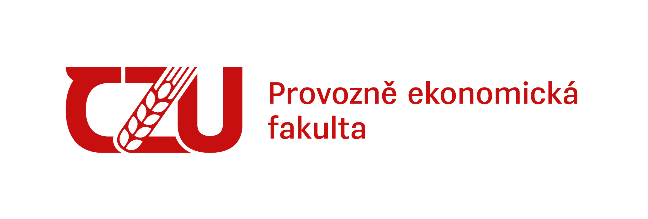 Pokyny pro závěr studia studentů posledních ročníků, kteří se měli účastnit v květnu a červnu 2023 státních zkoušek.Zápis bude probíhat do 15. září 2023 bezkontaktně a podle následujících pokynů:1. Pokud byly splněny všechny podmínky pro závěr studia v únoru (práce byla odevzdána 
a všechny studijní povinnosti jsou splněny), bude student zapsán do závěru studia (nepodává žádnou žádost) a bude sledovat další pokyny pro státní zkoušky v únoru 2024. Může požádat o přerušení studia.2. Podmínky pro závěr studia splněny nebyly v termínu do 5. 9. 2023 (chybí odevzdání práce nebo do 10 kreditů), zašle prostřednictvím kontaktního centra v UIS oznámení o přesunu předmětů (předmětů, zápočtů za práci) a odklad státních zkoušek na únorový termín (student píše do poznámky). Předměty budou v žádosti uvedeny včetně kódů. Dále bude sledovat další pokyny pro státní zkoušky v únoru 2024. Práci je v tomto případě nutné odevzdat do 30. 11. 2023. Po odeslání žádosti již není možné konat žádné opravné zkoušky ani zápočty.3. Podmínky pro závěr studia splněny nebyly v termínu do 5. 9. 2023 (chybí více než 10 kreditů), zašle prostřednictvím kontaktního centra v UIS žádost o opakování ročníku. V žádosti budou vyplněny všechny údaje. Při opakování ročníku student skládá státní zkoušky až v květnu nebo červnu 2024. Práci je v tomto případě nutné odevzdat v březnu 2024. Dále bude sledovat další pokyny pro státní zkoušky v květnu a červnu 2024. Po odeslání žádosti již není možné konat žádné opravné zkoušky ani zápočty. Opakovat ročník lze pouze jednou za studium.